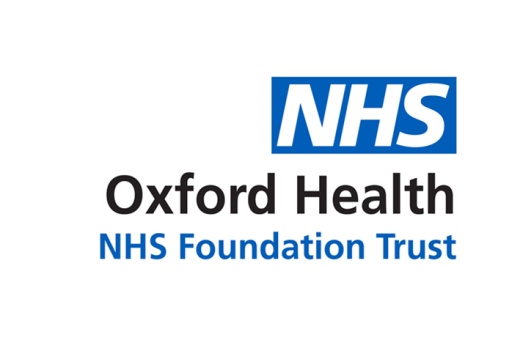 BOARD OF DIRECTORS MEETING- meeting held in public –Friday, 30 November 201809:00 – 12:05Unipart Conference CentreUnipart House, Garsington Road, Cowley, Oxford OX4 2PG 
(for Sat Nav OX4 6LN)AgendaIndicative TimeWelcome and Apologies for AbsenceMGH09:00INTRODUCTORY ITEMSDeclarations of Interest (paper – BOD 134/2018)To receive and confirm Directors’ interestsMGH09:00Minutes and Matters Arising of the Board of Directors’ meeting held on 31 October 2018 (paper – BOD 135/2018)To confirm the Minutes of the meeting and report on matters arisingMGH09:00Report on Council of Governors’ Meeting on 22 November 2018 (oral update) To note and for assurance against medium BAF risk 4.3 (engagement with membership, patients and public)MGH09:10CHIEF EXECUTIVE, PERFORMANCE/OPERATIONS AND WORKFORCECHIEF EXECUTIVE, PERFORMANCE/OPERATIONS AND WORKFORCECHIEF EXECUTIVE, PERFORMANCE/OPERATIONS AND WORKFORCEChief Executive’s Report (paper – BOD 136/2018)  To discuss and note for assurance against extreme BAF risk 4.1 (system delivery) and high BAF risk 4.2 (partnership working)SB09:15Performance Report and operational perspective (paper – BOD 137/2018)To  discuss and note for assurance against high BAF risks 1.1 (quality standards) and 6.1 (incomplete and inaccurate data and records)DH/MW10:00Human Resources Report (workforce performance) (paper – BOD 138/2018)To note actions being taken, discuss concerns and note for assurance against extreme BAF risks 5.1A (workforce planning) and 5.1B (recruitment and retention)TB10:20SAFETY & QUALITY Inpatient Safer Staffing (Nursing) (paper – BOD 139/2018) To note actions being taken, discuss concerns and note for assurance against extreme BAF risks 5.1A (workforce planning) and 5.1B (recruitment and retention) and high BAF risk 1.1 (quality standards)RA10:30Quality and Safety Report: Patient Experience (paper – BOD 140/2018) To note for information and assurance against high BAF risk 1.1 (quality standards)RA10:40PATIENT EXPERIENCE PRESENTATIONPatient Story (presentation)  To receive, comment and note for assurance against medium BAF risks 4.3 (engagement with membership, patients and the wider public) and 5.2 (organisational development and leadership)The patient/staff stories presented to Board may have certain details anonymised to protect individuals’ confidentiality; permissions have been granted.  Presenters attend in good faith to share their experiences and would prefer that any personal details which may, however, be shared are not then taken away by members of the public in attendance. RA10:55FINANCE & GOVERNANCE Finance Report (paper – BOD 141/2018)  To note and for assurance against extreme BAF risks 2.3 (financial exposure) and 2.4 (CIP and financial sustainability)MMcE11:10Freedom to Speak Up Guardian report (paper – BOD 142/2018)  To note and for assurance against extreme BAF risk 5.1b (pressure on staff)TB/ MMcE11:20 Constitution review (paper – BOD 143/2018)  To approve and for assurance against medium BAF risk 2.1 (effective governance)KR11:30STRATEGY & PARTNERSHIPNo separate itemsREPORTS/RECOMMENDATIONS FROM COMMITTEES REPORTS/RECOMMENDATIONS FROM COMMITTEES REPORTS/RECOMMENDATIONS FROM COMMITTEES Updates from Committees:Charity Committee meeting on 04 September 2018 (paper – BOD 144/2018)  Audit Committee meeting on 11 September 2018 (paper – BOD 145/2018) Quality Committee meeting on 12 September 2018 (paper – BOD 146/2018) and on 14 November 2018 (oral update); and Finance & Investment Committee meeting on 13 September 2018 (paper – BOD 147/2018) and on 15 November 2018 (oral update)To receive and for assurance against medium BAF risk 2.1 (governance arrangements)MGHBGJAsbCMH11:40Any Other Business and confirmation of any changes to strategic risksMGH11:55Questions from observersMGH12:00Meeting Close12:05Date of next meeting: Thursday, 31 January 2019Date of next meeting: Thursday, 31 January 2019Date of next meeting: Thursday, 31 January 2019